DAFTAR PUSTAKAArisma, V. Y., Mulyandari, E., & Teguh, Y. (2022, Januari). Evaluasi Dan Perencanaan Sistem Drainase Perkotaan Studi Kasus Jalan Kapten Mulyani Kabupaten Karanganyar. Jurnal Teknik Sipil Dan Arsitektur, 27, 56-62.Anonim. 1990. Petunjuk Desain Drainase Permukaan JalanNo. 008/T/BNKT/1990. Direktur Jendral Bina Marga JakartaAnonim. 1997. Drainase Perkotaan. Penerbit: Gunadarma, Jakarta Departemen Pekerjaan Umum, 2012Defence,Sea Consultants. 2009. Peningkatan Sistem Drainase Perkotaan.BRR dan Royal Netherlands Emmbasy. Aceh.Harsmar, H. (2011). Drainalse Terapan. Gunadarma, Yogyakarta Harsmar. 2002. Drainase Perkotaan. Penerbit: UII Press Hindarko. 2000. Drainase Perkotaan, Jakarta Penerbit: EshaIbrahim, N. I., Berhitu, P., & Puturuhu, F. (2022, Desember). Evaluasi Sistem Drainase Dalam Upaya Penanggulangan Banjir Di Kelurahan Honipotu Kota Ambon.Jurnal Geografi, 20, 131-143.Kusnadi, Kaslim D.Indra, Setiawan B.Sapei, Asep. Pratowo.Erizal.2006 Perancangan Irigasi dan Drainase Interaktif Berbasis Teknologi Informasi. Institut Pertanian Bogor (IPB). Bogor.Lawalata, Greece M. 2013. Modul Perancangan Drainase Jalan.Kementrian Pekerjaan Umum dan badan litbang Pusat penelitian dan pengembangan jalan dan jembatan.Machairiyah. 2007. Analisis Curah Hujan Untuk Pendugaan Debit denganMetode Rasional pada Das Percut Kabupaten Deli Serdang. Sumatera Utara (USU). MedanMarsyad, Hardoyo. 2009. Mekanika Fluida Dasar. Fakultas Teknik UniversitasMalahayati. Bandar Lampung.Marsyad, Hardoyo. 2010. Mekanika Fluida Lanjut. Fakultas Teknik Universitas Malahayati. Bandar Lampung.Muhamad, A. (2018). Evaluasi Kinerja Sistem Drainase Perkotaan Di Wilayah Purwokerto. Jurnal Teknik Sipil-UCY, XIII.Mustofa , R., Fara, Saves, F., & Hudhiyantoro. (2022, Juni). Evaluasi Sistem Drainase Kawasan Peremahan Kepuh Permai Kec.Waru Kab. Sidoarjo. Jurnal Keilmuan Teknik Sipil, 5, 398-407.Prasetyo, R. D., Cahyo, Y., & Ridwan, A. (2019, Juni). Analisa Perencanaan Sistem Drainase Dalam Upaya Penanggulangan Banjir Di Kecamatan Gandusari Kabupaten Trenggalek. Jurmateks, 2, 132-143.Peraturan daerah Kota Bandar Lampung Nomor 10 Tahun 2011 tentangTata Ruang Wilayah Tahun 2011 - 2030Santikaruni, A. M., Rizal, N. S., & Manggala, A. S. (2023, Januari). Kajian Evaluasi Sistem Drainase Perkotaan. Jurnal Smart Teknologi, 4, 242-255.LAMPIRANLampiran 1 Koefisien kekasaran manningTabel Koefisien Kekasaran ManningLampiran 2. Nilai K untuk distribusi Log Pearson III Tabel nilai k distribusi log pearson III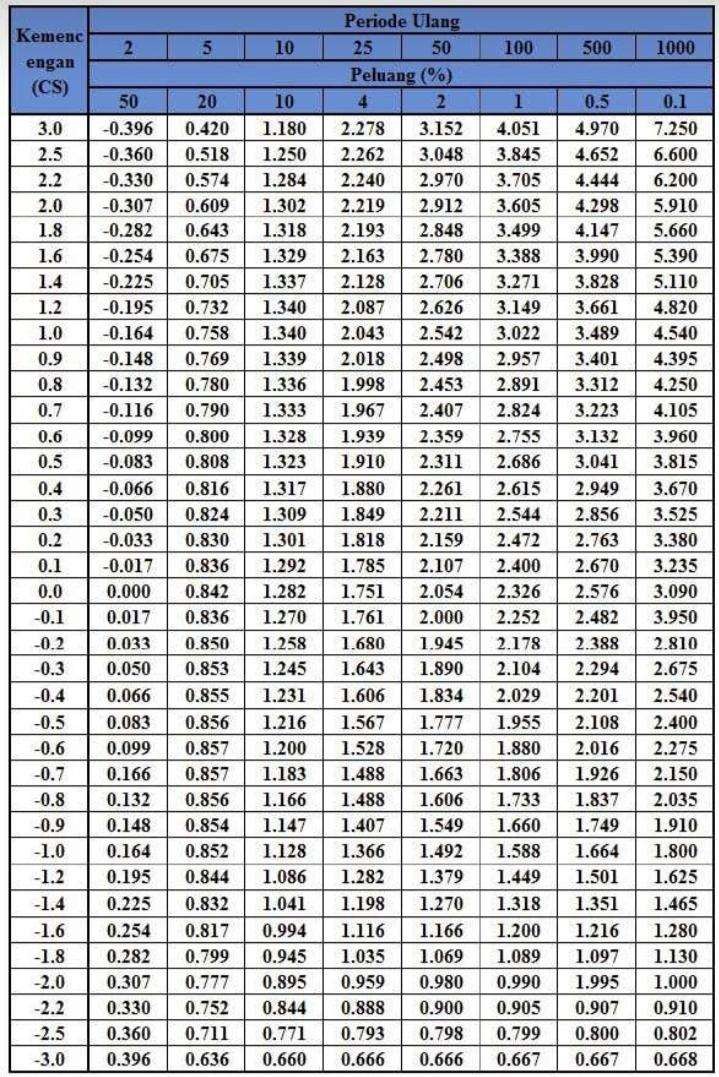 Sumber : Soewarno.1995Lampiran 3. Tabel Reduce Mean YnTabel Reduce Mean YnSumber: Sistem Drainase Perkotaan yang Berkelanjutan, 2004Lampiran 4. Tabel Reduce Standard Deviation Sn Tabel Reduce Standard Deviation SnSumber: Sistem Drainase Perkotaan yang Berkelanjutan, 2004Lampiran 5. Tabel Nilai reduced variate (Y Tr ) sebagai fungsi periode ulang Tabel Nilai reduced variate (Y Tr ) sebagai fungsi periode ulangSumber: Sistem Drainase Perkotaan yang Berkelanjutan, 2004Lampiran 6 Nilai kritis distribusi chi-square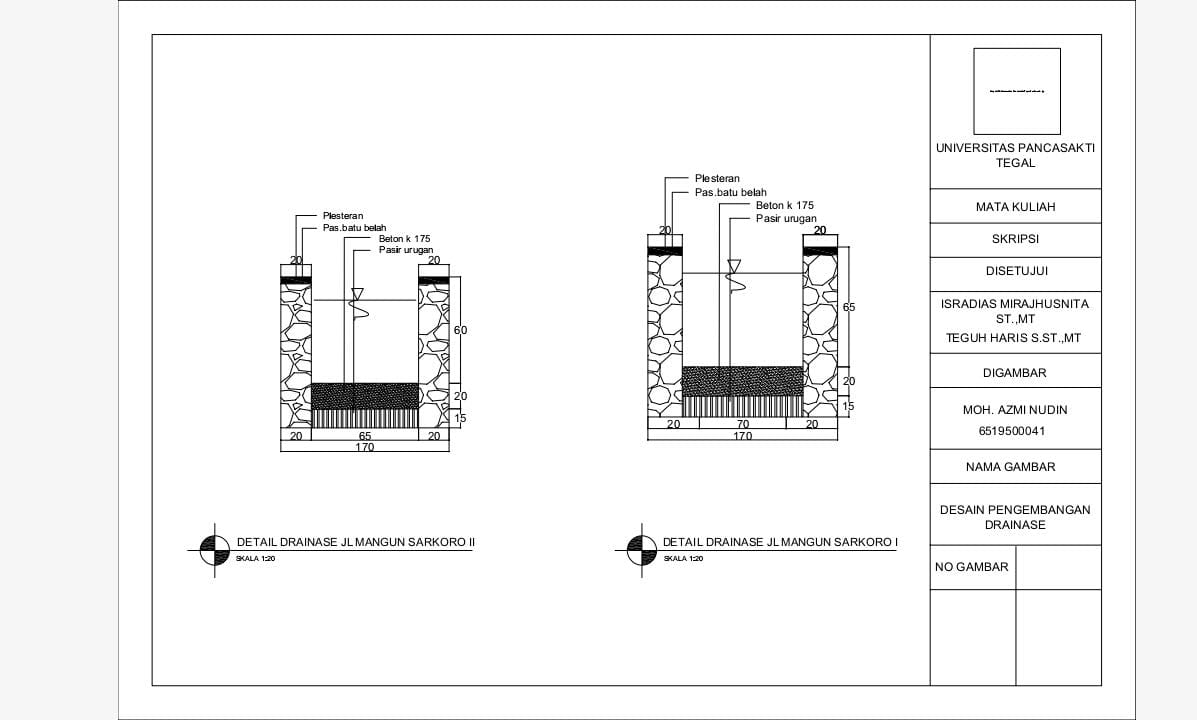 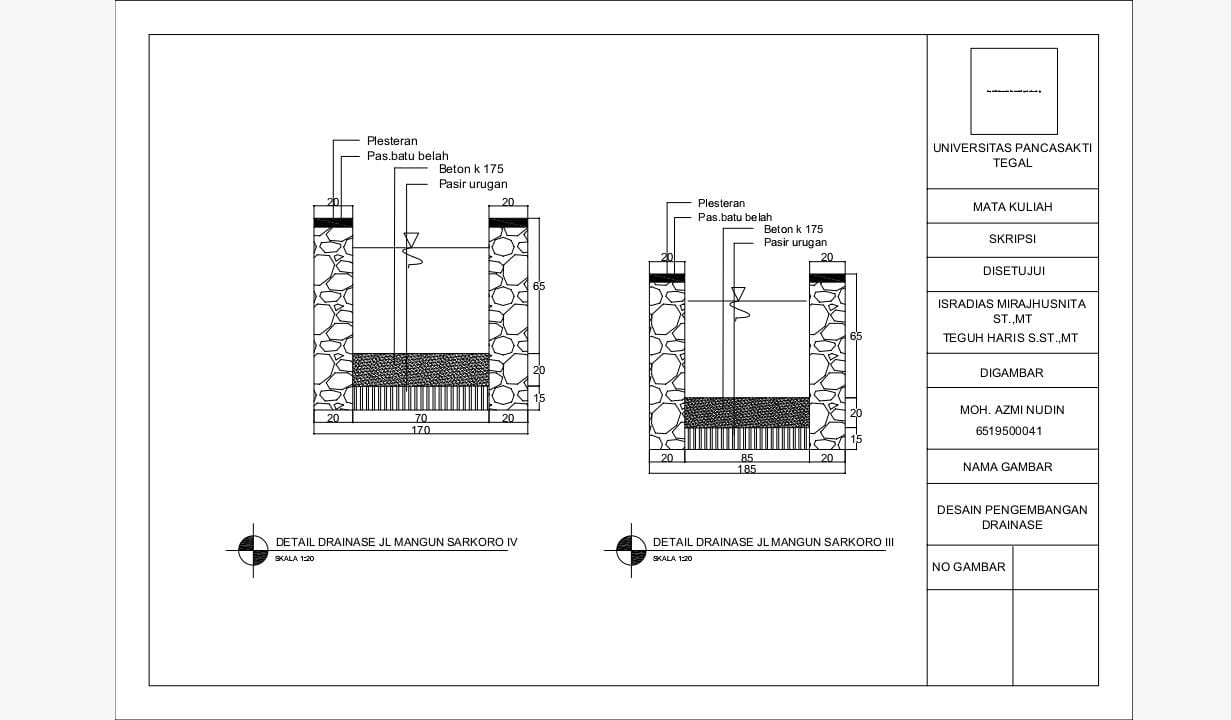 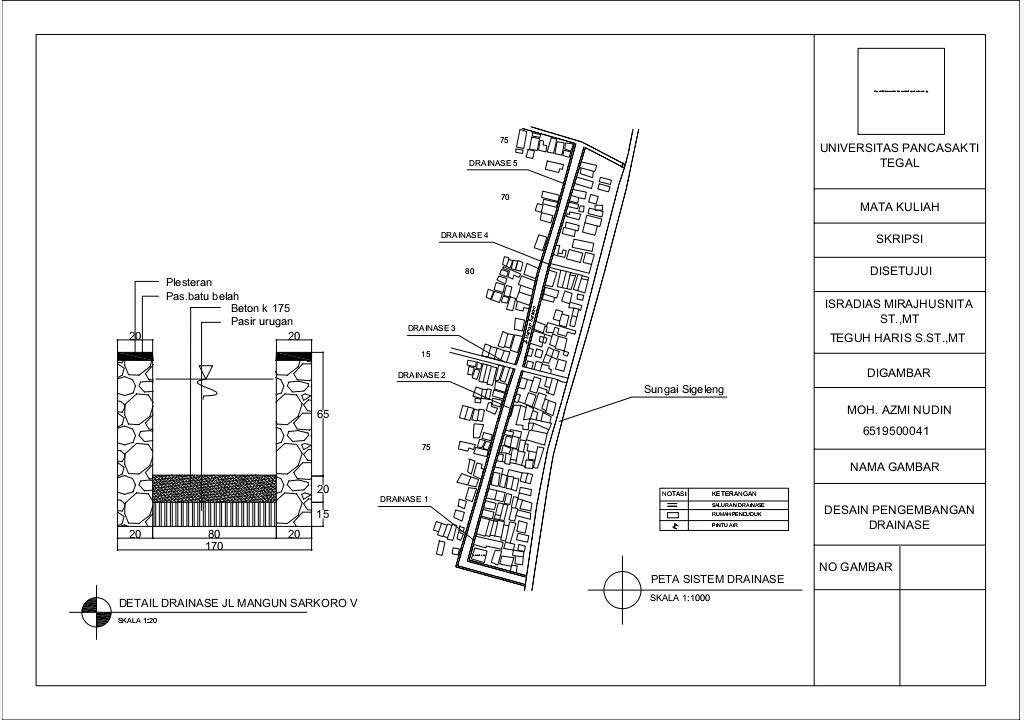 Tipe SaluranKondi siKondi siKondi siTipe SaluranBaikCuku pBuruka. Saluran buatan :Saluran tanah, lurus beraturanSaluran tanah, digali biasanyaSaluran batuan, tidak lurus & tidak beraturanSaluran batuan, lurus beraturanSaluran batuan, vegetasi pada sisinyaDasar tanah, sisi batuan koralSaluran berliku-liku kecepatan rendahb. Saluran alam :Bersih, lurus, tetapi tanpa pasir & tanpa celahBerliku, bersih, tetapi berpasir & berlubangIdem 2, tidak dalam, kurang beraturan.Aliran lambat, banyak tanaman & lubang dalamTumbuh tinggi & padatc. Saluran dilapisi :Batu kosong tanpa adukanIdem 1, dengan adukan semenLapisan beton sangat halusLapisan beton biasa dengan tulangan bajaIdem 4, tetapi tulangan kayu0,0200,0230,025a. Saluran buatan :Saluran tanah, lurus beraturanSaluran tanah, digali biasanyaSaluran batuan, tidak lurus & tidak beraturanSaluran batuan, lurus beraturanSaluran batuan, vegetasi pada sisinyaDasar tanah, sisi batuan koralSaluran berliku-liku kecepatan rendahb. Saluran alam :Bersih, lurus, tetapi tanpa pasir & tanpa celahBerliku, bersih, tetapi berpasir & berlubangIdem 2, tidak dalam, kurang beraturan.Aliran lambat, banyak tanaman & lubang dalamTumbuh tinggi & padatc. Saluran dilapisi :Batu kosong tanpa adukanIdem 1, dengan adukan semenLapisan beton sangat halusLapisan beton biasa dengan tulangan bajaIdem 4, tetapi tulangan kayu0,0280,0300,025a. Saluran buatan :Saluran tanah, lurus beraturanSaluran tanah, digali biasanyaSaluran batuan, tidak lurus & tidak beraturanSaluran batuan, lurus beraturanSaluran batuan, vegetasi pada sisinyaDasar tanah, sisi batuan koralSaluran berliku-liku kecepatan rendahb. Saluran alam :Bersih, lurus, tetapi tanpa pasir & tanpa celahBerliku, bersih, tetapi berpasir & berlubangIdem 2, tidak dalam, kurang beraturan.Aliran lambat, banyak tanaman & lubang dalamTumbuh tinggi & padatc. Saluran dilapisi :Batu kosong tanpa adukanIdem 1, dengan adukan semenLapisan beton sangat halusLapisan beton biasa dengan tulangan bajaIdem 4, tetapi tulangan kayu0,0400,0450,045a. Saluran buatan :Saluran tanah, lurus beraturanSaluran tanah, digali biasanyaSaluran batuan, tidak lurus & tidak beraturanSaluran batuan, lurus beraturanSaluran batuan, vegetasi pada sisinyaDasar tanah, sisi batuan koralSaluran berliku-liku kecepatan rendahb. Saluran alam :Bersih, lurus, tetapi tanpa pasir & tanpa celahBerliku, bersih, tetapi berpasir & berlubangIdem 2, tidak dalam, kurang beraturan.Aliran lambat, banyak tanaman & lubang dalamTumbuh tinggi & padatc. Saluran dilapisi :Batu kosong tanpa adukanIdem 1, dengan adukan semenLapisan beton sangat halusLapisan beton biasa dengan tulangan bajaIdem 4, tetapi tulangan kayu0,0300,0350,035a. Saluran buatan :Saluran tanah, lurus beraturanSaluran tanah, digali biasanyaSaluran batuan, tidak lurus & tidak beraturanSaluran batuan, lurus beraturanSaluran batuan, vegetasi pada sisinyaDasar tanah, sisi batuan koralSaluran berliku-liku kecepatan rendahb. Saluran alam :Bersih, lurus, tetapi tanpa pasir & tanpa celahBerliku, bersih, tetapi berpasir & berlubangIdem 2, tidak dalam, kurang beraturan.Aliran lambat, banyak tanaman & lubang dalamTumbuh tinggi & padatc. Saluran dilapisi :Batu kosong tanpa adukanIdem 1, dengan adukan semenLapisan beton sangat halusLapisan beton biasa dengan tulangan bajaIdem 4, tetapi tulangan kayu0,0300,0350,040a. Saluran buatan :Saluran tanah, lurus beraturanSaluran tanah, digali biasanyaSaluran batuan, tidak lurus & tidak beraturanSaluran batuan, lurus beraturanSaluran batuan, vegetasi pada sisinyaDasar tanah, sisi batuan koralSaluran berliku-liku kecepatan rendahb. Saluran alam :Bersih, lurus, tetapi tanpa pasir & tanpa celahBerliku, bersih, tetapi berpasir & berlubangIdem 2, tidak dalam, kurang beraturan.Aliran lambat, banyak tanaman & lubang dalamTumbuh tinggi & padatc. Saluran dilapisi :Batu kosong tanpa adukanIdem 1, dengan adukan semenLapisan beton sangat halusLapisan beton biasa dengan tulangan bajaIdem 4, tetapi tulangan kayu0,0300,0300,040a. Saluran buatan :Saluran tanah, lurus beraturanSaluran tanah, digali biasanyaSaluran batuan, tidak lurus & tidak beraturanSaluran batuan, lurus beraturanSaluran batuan, vegetasi pada sisinyaDasar tanah, sisi batuan koralSaluran berliku-liku kecepatan rendahb. Saluran alam :Bersih, lurus, tetapi tanpa pasir & tanpa celahBerliku, bersih, tetapi berpasir & berlubangIdem 2, tidak dalam, kurang beraturan.Aliran lambat, banyak tanaman & lubang dalamTumbuh tinggi & padatc. Saluran dilapisi :Batu kosong tanpa adukanIdem 1, dengan adukan semenLapisan beton sangat halusLapisan beton biasa dengan tulangan bajaIdem 4, tetapi tulangan kayu0,0250,0280,030a. Saluran buatan :Saluran tanah, lurus beraturanSaluran tanah, digali biasanyaSaluran batuan, tidak lurus & tidak beraturanSaluran batuan, lurus beraturanSaluran batuan, vegetasi pada sisinyaDasar tanah, sisi batuan koralSaluran berliku-liku kecepatan rendahb. Saluran alam :Bersih, lurus, tetapi tanpa pasir & tanpa celahBerliku, bersih, tetapi berpasir & berlubangIdem 2, tidak dalam, kurang beraturan.Aliran lambat, banyak tanaman & lubang dalamTumbuh tinggi & padatc. Saluran dilapisi :Batu kosong tanpa adukanIdem 1, dengan adukan semenLapisan beton sangat halusLapisan beton biasa dengan tulangan bajaIdem 4, tetapi tulangan kayu0,0280,0300,033a. Saluran buatan :Saluran tanah, lurus beraturanSaluran tanah, digali biasanyaSaluran batuan, tidak lurus & tidak beraturanSaluran batuan, lurus beraturanSaluran batuan, vegetasi pada sisinyaDasar tanah, sisi batuan koralSaluran berliku-liku kecepatan rendahb. Saluran alam :Bersih, lurus, tetapi tanpa pasir & tanpa celahBerliku, bersih, tetapi berpasir & berlubangIdem 2, tidak dalam, kurang beraturan.Aliran lambat, banyak tanaman & lubang dalamTumbuh tinggi & padatc. Saluran dilapisi :Batu kosong tanpa adukanIdem 1, dengan adukan semenLapisan beton sangat halusLapisan beton biasa dengan tulangan bajaIdem 4, tetapi tulangan kayu0,0350,0400,045a. Saluran buatan :Saluran tanah, lurus beraturanSaluran tanah, digali biasanyaSaluran batuan, tidak lurus & tidak beraturanSaluran batuan, lurus beraturanSaluran batuan, vegetasi pada sisinyaDasar tanah, sisi batuan koralSaluran berliku-liku kecepatan rendahb. Saluran alam :Bersih, lurus, tetapi tanpa pasir & tanpa celahBerliku, bersih, tetapi berpasir & berlubangIdem 2, tidak dalam, kurang beraturan.Aliran lambat, banyak tanaman & lubang dalamTumbuh tinggi & padatc. Saluran dilapisi :Batu kosong tanpa adukanIdem 1, dengan adukan semenLapisan beton sangat halusLapisan beton biasa dengan tulangan bajaIdem 4, tetapi tulangan kayu0,0450,0500,065a. Saluran buatan :Saluran tanah, lurus beraturanSaluran tanah, digali biasanyaSaluran batuan, tidak lurus & tidak beraturanSaluran batuan, lurus beraturanSaluran batuan, vegetasi pada sisinyaDasar tanah, sisi batuan koralSaluran berliku-liku kecepatan rendahb. Saluran alam :Bersih, lurus, tetapi tanpa pasir & tanpa celahBerliku, bersih, tetapi berpasir & berlubangIdem 2, tidak dalam, kurang beraturan.Aliran lambat, banyak tanaman & lubang dalamTumbuh tinggi & padatc. Saluran dilapisi :Batu kosong tanpa adukanIdem 1, dengan adukan semenLapisan beton sangat halusLapisan beton biasa dengan tulangan bajaIdem 4, tetapi tulangan kayu0,0600,0700,080a. Saluran buatan :Saluran tanah, lurus beraturanSaluran tanah, digali biasanyaSaluran batuan, tidak lurus & tidak beraturanSaluran batuan, lurus beraturanSaluran batuan, vegetasi pada sisinyaDasar tanah, sisi batuan koralSaluran berliku-liku kecepatan rendahb. Saluran alam :Bersih, lurus, tetapi tanpa pasir & tanpa celahBerliku, bersih, tetapi berpasir & berlubangIdem 2, tidak dalam, kurang beraturan.Aliran lambat, banyak tanaman & lubang dalamTumbuh tinggi & padatc. Saluran dilapisi :Batu kosong tanpa adukanIdem 1, dengan adukan semenLapisan beton sangat halusLapisan beton biasa dengan tulangan bajaIdem 4, tetapi tulangan kayu0,1000,1250,150a. Saluran buatan :Saluran tanah, lurus beraturanSaluran tanah, digali biasanyaSaluran batuan, tidak lurus & tidak beraturanSaluran batuan, lurus beraturanSaluran batuan, vegetasi pada sisinyaDasar tanah, sisi batuan koralSaluran berliku-liku kecepatan rendahb. Saluran alam :Bersih, lurus, tetapi tanpa pasir & tanpa celahBerliku, bersih, tetapi berpasir & berlubangIdem 2, tidak dalam, kurang beraturan.Aliran lambat, banyak tanaman & lubang dalamTumbuh tinggi & padatc. Saluran dilapisi :Batu kosong tanpa adukanIdem 1, dengan adukan semenLapisan beton sangat halusLapisan beton biasa dengan tulangan bajaIdem 4, tetapi tulangan kayu0,0300,0330,035a. Saluran buatan :Saluran tanah, lurus beraturanSaluran tanah, digali biasanyaSaluran batuan, tidak lurus & tidak beraturanSaluran batuan, lurus beraturanSaluran batuan, vegetasi pada sisinyaDasar tanah, sisi batuan koralSaluran berliku-liku kecepatan rendahb. Saluran alam :Bersih, lurus, tetapi tanpa pasir & tanpa celahBerliku, bersih, tetapi berpasir & berlubangIdem 2, tidak dalam, kurang beraturan.Aliran lambat, banyak tanaman & lubang dalamTumbuh tinggi & padatc. Saluran dilapisi :Batu kosong tanpa adukanIdem 1, dengan adukan semenLapisan beton sangat halusLapisan beton biasa dengan tulangan bajaIdem 4, tetapi tulangan kayu0,0200,0250,030a. Saluran buatan :Saluran tanah, lurus beraturanSaluran tanah, digali biasanyaSaluran batuan, tidak lurus & tidak beraturanSaluran batuan, lurus beraturanSaluran batuan, vegetasi pada sisinyaDasar tanah, sisi batuan koralSaluran berliku-liku kecepatan rendahb. Saluran alam :Bersih, lurus, tetapi tanpa pasir & tanpa celahBerliku, bersih, tetapi berpasir & berlubangIdem 2, tidak dalam, kurang beraturan.Aliran lambat, banyak tanaman & lubang dalamTumbuh tinggi & padatc. Saluran dilapisi :Batu kosong tanpa adukanIdem 1, dengan adukan semenLapisan beton sangat halusLapisan beton biasa dengan tulangan bajaIdem 4, tetapi tulangan kayu0,0110,0120,013a. Saluran buatan :Saluran tanah, lurus beraturanSaluran tanah, digali biasanyaSaluran batuan, tidak lurus & tidak beraturanSaluran batuan, lurus beraturanSaluran batuan, vegetasi pada sisinyaDasar tanah, sisi batuan koralSaluran berliku-liku kecepatan rendahb. Saluran alam :Bersih, lurus, tetapi tanpa pasir & tanpa celahBerliku, bersih, tetapi berpasir & berlubangIdem 2, tidak dalam, kurang beraturan.Aliran lambat, banyak tanaman & lubang dalamTumbuh tinggi & padatc. Saluran dilapisi :Batu kosong tanpa adukanIdem 1, dengan adukan semenLapisan beton sangat halusLapisan beton biasa dengan tulangan bajaIdem 4, tetapi tulangan kayu0,0140,0140,015a. Saluran buatan :Saluran tanah, lurus beraturanSaluran tanah, digali biasanyaSaluran batuan, tidak lurus & tidak beraturanSaluran batuan, lurus beraturanSaluran batuan, vegetasi pada sisinyaDasar tanah, sisi batuan koralSaluran berliku-liku kecepatan rendahb. Saluran alam :Bersih, lurus, tetapi tanpa pasir & tanpa celahBerliku, bersih, tetapi berpasir & berlubangIdem 2, tidak dalam, kurang beraturan.Aliran lambat, banyak tanaman & lubang dalamTumbuh tinggi & padatc. Saluran dilapisi :Batu kosong tanpa adukanIdem 1, dengan adukan semenLapisan beton sangat halusLapisan beton biasa dengan tulangan bajaIdem 4, tetapi tulangan kayu0,0160,0160,018n0123456789100,49520,49960,50350,50700,51000,51280,51570,51810,52020,5220200,52360,52520,52680,52830,52960,53090,53200,53320,53430,5353300,53620,53710,53800,53880,53960,54020,54100,54180,54240,5430400,54360,54420,54480,54530,54580,54630,54680,54730,54770,5481500,54850,54890,54930,54970,55010,55040,55080,55110,55150,5518600,55210,55240,55270,55300,55330,55350,55380,55400,55430,5545700,55480,55500,55520,55550,55570,55590,55610,55630,55650,5567800,55690,55700,55720,55740,55760,55780,55800,55810,55830,5585900,55860,55870,55890,55910,55920,55930,55950,55960,55980,55991000,56000,56020,56030,56040,56060,56070,56080,56090,56100,561112,7055433,8414595,0238866,6348977,87943924,6051705,9914657,3777599,21034010,59663536,2513897,8147289,34840411,34486712,83815647,7794409,48772911,14328713,27670414,86025959,23635711,07049812,83250215,08627216,749602610,64464112,59158714,44937516,81189418,547584712,01703714,06714016,01276418,47530720,277740813,36156615,50731317,53454620,09023521,954955914,68365716,91897819,02276821,66599423,5893511015,98717918,30703820,48317723,20925125,1881801117,27500919,67513821,92004924,72497026,7568491218,54934821,02607023,33666426,21696728,2995191319,81192922,36203224,73560527,68825029,8194711421,06414423,68479126,11894829,14123831,3193501522,30713024,99579027,48839330,57791432,8013211623,54182926,29622828,84535131,99992734,2671871724,76903527,58711230,19100933,40866435,7184661825,98942328,86929931,52637834,80530637,1564511927,20357130,14352732,85232736,19086938,5822572028,41198131,41043334,16960737,56623539,9968462129,61508932,67057335,47887638,93217341,4010652230,81328233,92443836,78071240,28936042,7956552332,00690035,17246238,07562741,63839844,1812752433,19624436,41502939,36407742,97982045,5585122534,38158737,65248440,64646944,31410546,9278902635,56317138,88513941,92317045,64168348,2898822736,74121740,11327243,19451146,96294249,6449152837,91592341,33713844,46079248,27823650,9933762939,08747042,55696845,72228649,58788452,3356183040,25602443,77297246,97924250,89218153,6719623141,42173644,98534348,23189052,19139555,0027043242,58474546,19426049,48043853,48577256,3281153343,74518047,39988450,72508054,77554057,6484453444,90315848,60236751,96599556,06090958,9639263546,05878849,80185053,20334957,34207360,2747713647,21217450,99846054,43729458,61921561,5811793748,36340852,19232055,66797359,89250062,8833353849,51258053,38354156,89552161,16208764,1814123950,65977054,57222858,12006062,42812165,4755714051,80505755,75847959,34170763,69074066,765962Gambar Jalan Mangun SarkoroKeterangan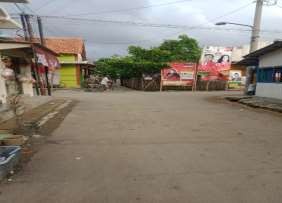 Jalan Mangun Sarkoro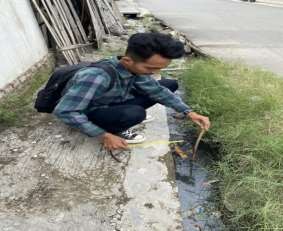 Mengukur dimensi drainase Jalan Mangun Sarkoro lebar 40 cm dan tinggi genangan 20 cm. Kondisi drainase bersih dan aliran drainase lancar. Namun banjir/genangan dari arah aliran drainase jalan Mangun Sarkro III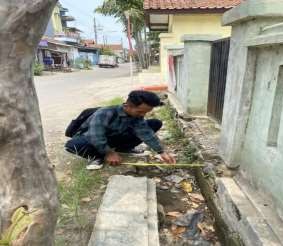 Mengukur Dimensi Drainase Jalan Mangun Sarkoro lebar 50cm dan tinggi genangan 5 cm. Kondisi drainase terlihat genangan air tidak begitu banyak air, tidak ada sampah. namun, banyak tumbuhan rumput liar dipermukaan drainase.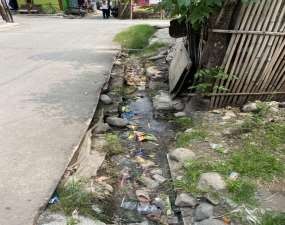 Kondisi saluran Jalan Mangun Sarkoro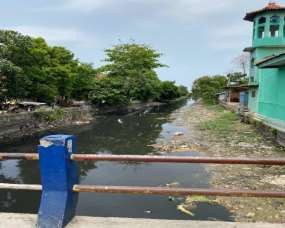 Kondisi Sungai Sigeleng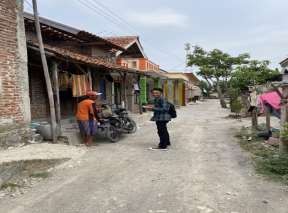 Wawancara kepada warga Limbangan Kulon